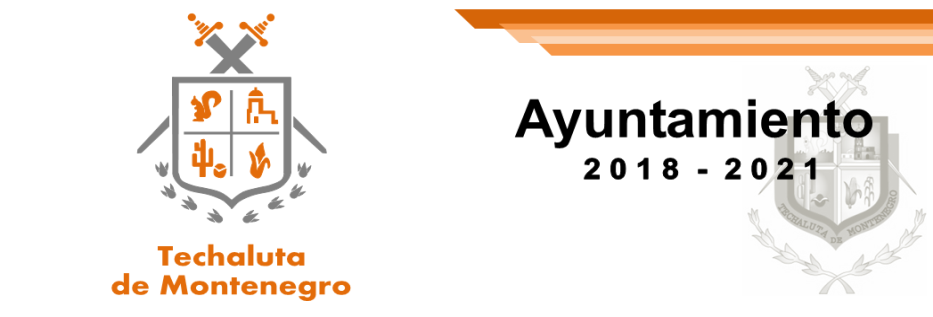 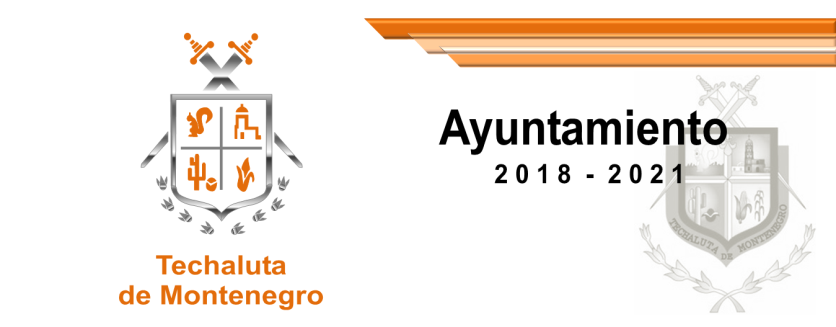 DIRECCION DE TRANSPARENCIA TECHALUTADE MONTENEGRO, JALISCO.Titular de Transparencia MunicipalLic. Edna Karina Pérez González.Allende  Sur No. 1techaluta_jalisco@hotmail.comtrasparenciatecha@gmial.comTeléfono: 013724245103Horario: Lunes a Viernes de 9:00 am a 3:00 pm